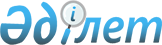 Об утверждении квалификационных требований, предъявляемых при лицензировании деятельности по выполнению работ и оказанию услуг в области охраны окружающей среды
					
			Утративший силу
			
			
		
					Постановление Правительства Республики Казахстан от 5 июня 2007 года № 457. Утратило силу постановлением Правительства Республики Казахстан от 26 декабря 2012 года № 1684      Сноска. Утратило силу постановлением Правительства РК от 26.12.2012 № 1684 (вводится в действие по истечении двадцати одного календарного дня после первого официального опубликования).      Сноска. Заголовок в редакции постановления Правительства РК от 19.01.2012 № 123 (вводится в действие по истечении 21 календарного дня после первого официального опубликования, но не ранее 30.01.2012).      В соответствии с Законом Республики Казахстан от 11 января 2007 года "О лицензировании" Правительство Республики Казахстан ПОСТАНОВЛЯЕТ: 



      1. Утвердить прилагаемые: 



      1) исключен постановлением Правительства РК от 19.01.2012 № 123 (вводится в действие по истечении 21 календарного дня после первого официального опубликования, но не ранее 30.01.2012); 



      2) квалификационные требования , предъявляемые при лицензировании деятельности по выполнению работ и оказанию услуг в области охраны окружающей среды. 

      Сноска. Пункт 1 с изменениями, внесенными постановлением Правительства РК от 19.01.2012 № 123 (вводится в действие по истечении 21 календарного дня после первого официального опубликования, но не ранее 30.01.2012).

      2. Признать утратившими силу: 

      1) постановление Правительства Республики Казахстан от 8 октября 2003 года N 1039 "О некоторых вопросах лицензирования деятельности по природоохранному проектированию, нормированию и работам в области экологической экспертизы" (САПП Республики Казахстан, 2003 г., N 41, ст. 433); 

      2) постановление Правительства Республики Казахстан от 23 августа 2004 года N 889 "О некоторых вопросах лицензирования и проведения экологического аудита" (САПП Республики Казахстан, 2004 г., N 30, ст. 413); 

      3) постановление Правительства Республики Казахстан от 31 октября 2005 года N 1086 "О внесении изменений и дополнений в постановление Правительства Республики Казахстан от 23 августа 2004 года N 889" (САПП Республики Казахстан, 2005 г., N 38, ст. 548). 

      3. Настоящее постановление вводится в действие с 9 августа 2007 года и подлежит официальному опубликованию.       Премьер-Министр 

      Республики Казахстан Утверждены          

постановлением Правительства 

Республики Казахстан    

от 5 июня 2007 года N 457  

Правила лицензирования деятельности 

по выполнению работ и оказанию услуг в 

области охраны окружающей среды       Сноска. Правила исключены постановлением Правительства РК от 19.01.2012 № 123 (вводится в действие по истечении 21 календарного дня после первого официального опубликования, но не ранее 30.01.2012)Утверждены          

постановлением Правительства 

Республики Казахстан    

от 5 июня 2007 года N 457   

Квалификационные требования, предъявляемые при лицензировании

деятельности по выполнению работ и оказанию

услуг в области охраны окружающей среды      Сноска. Квалификационные требования в редакции постановления Правительства РК от 19.01.2012 № 123 (вводится в действие по истечении 21 календарного дня после первого официального опубликования, но не ранее 30.01.2012)

      1. Квалификационные требования, предъявляемые к физическому лицу при лицензировании деятельности по природоохранному проектированию, нормированию для I категории хозяйственной и иной деятельности, включают наличие:



      1) высшего образования;



      2) практического опыта работы в области охраны окружающей среды не менее трех лет;



      3) аккредитованной специализированной лаборатории, либо договора о выполнении аналитических работ (услуг) организациями, имеющими указанные лаборатории;



      4) программного обеспечения по расчету нормативов эмиссий в окружающую среду;



      5) инструктивно-методических документов по расчету эмиссий в окружающую среду и проведению оценки воздействия на окружающую среду.



      2. Квалификационные требования, предъявляемые к юридическому лицу при лицензировании деятельности по природоохранному проектированию, нормированию для I категории хозяйственной и иной деятельности, включают наличие:



      1) у руководителя заявителя высшего образования;



      2) специалистов, работающих в штате данного юридического лица, имеющих высшее образование с практическим опытом работы в области охраны окружающей среды не менее трех лет;



      3) аккредитованной специализированной лаборатории, либо договора о выполнении аналитических работ (услуг) организациями, имеющими указанные лаборатории;



      4) программного обеспечения по расчету нормативов эмиссий в окружающую среду;



      5) инструктивно-методических документов по расчету эмиссий в окружающую среду и проведению оценки воздействия на окружающую среду.



      3. Квалификационные требования, предъявляемые к физическому лицу при лицензировании работ в области экологической экспертизы для I категории хозяйственной и иной деятельности, включают наличие:



      1) высшего образования;



      2) практического опыта работы в области охраны окружающей среды не менее трех лет, в том числе не менее одного года в области экологической экспертизы;



      3) аккредитованной специализированной лабораторий, либо договора о выполнении аналитических работ (услуг) организациями, имеющими указанные лаборатории;



      4) программного обеспечения по расчету нормативов эмиссий в окружающую среду;



      5) инструктивно-методических документов по расчету эмиссий в окружающую среду, проведению оценки воздействия на окружающую среду и экологической экспертизы.



      4. Квалификационные требования, предъявляемые к юридическому лицу при лицензировании работ в области экологической экспертизы для I категории хозяйственной и иной деятельности, включают наличие:



      1) у руководителя заявителя высшего образования;



      2) специалистов, работающих в штате данного юридического лица, имеющих высшее образование с практическим опытом работы в области охраны окружающей среды не менее трех лет, в том числе не менее одного года в области экологической экспертизы;



      3) аккредитованной специализированной лаборатории, либо договора о выполнении аналитических работ (услуг) организациями, имеющими указанные лаборатории;



      4) программного обеспечения по расчету нормативов эмиссий в окружающую среду;



      5) инструктивно-методических документов по расчету эмиссий в окружающую среду, проведению оценки воздействия на окружающую среду и экологической экспертизы.



      5. Квалификационные требования, предъявляемые к физическому лицу при лицензировании деятельности по экологическому аудиту для I категории хозяйственной и иной деятельности, включают наличие:



      1) высшего образования;



      2) лицензии на выполнение работ и оказанию услуг в области охраны окружающей среды (с подвидом деятельности: природоохранное проектирование, нормирование, работы в области экологической экспертизы);



      3) аккредитованной специализированной лаборатории, либо договора о выполнении аналитических работ (услуг) организациями, имеющими указанные лаборатории;



      4) программного обеспечения по расчету нормативов эмиссий в окружающую среду;



      5) инструктивно-методических документов по расчету эмиссий в окружающую среду, проведению оценки воздействия на окружающую среду и экологической экспертизы.



      6. Квалификационные требования, предъявляемые к юридическому лицу при лицензировании деятельности по экологическому аудиту для I категории хозяйственной и иной деятельности, включают наличие:



      1) организационно-правовой формы юридического лица - товарищества с ограниченной ответственностью;



      2) у руководителя заявителя высшего образования;



      3) экологических аудиторов, работающих в штате данного юридического лица;



      4) аккредитованной специализированной лаборатории, либо договора о выполнении аналитических работ (услуг) организациями, имеющими указанные лаборатории;



      5) программного обеспечения по расчету нормативов эмиссий в окружающую среду;



      6) инструктивно-методических документов по расчету эмиссий в окружающую среду, проведению оценки воздействия на окружающую среду и экологической экспертизы.

      Примечание:



      1. Наличие высшего образования, подтверждается копией диплома (нотариально заверенная в случае непредставления оригиналов для сверки).



      2. Наличие практического опыта работы в области охраны окружающей среды не менее трех лет, подтверждается копией трудовой книжки и (или) трудового договора и (или) выписки из приказов работодателя, подтверждающих возникновение и прекращение трудовых отношений на основе заключения и прекращения трудового договора (нотариально заверенные в случае непредставления оригиналов для сверки).



      3. Наличие аккредитованной специализированной лаборатории, либо договора о выполнении аналитических работ (услуг) организациями, имеющими указанные лаборатории, подтверждается копией аттестата аккредитации специализированной лаборатории, либо копией соответствующего договора с приложением копии аттестата аккредитации (нотариально заверенные в случае непредставления оригиналов для сверки).



      4. Наличие программного обеспечения по расчету нормативов эмиссий в окружающую среду подтверждается соответствующим перечнем, подписанным заявителем.



      5. Наличие инструктивно-методических документов по расчету эмиссий в окружающую среду, проведению оценки воздействия на окружающую среду и экологической экспертизы подтверждается соответствующим перечнем, подписанным заявителем.



      6. Наличие в штате юридического лица специалистов, имеющих высшее образование с практическим опытом работы, подтверждается копией штатного расписания, копией трудовой книжки и (или) трудового договора и (или) выписки из приказов работодателя, подтверждающих возникновение и прекращение трудовых отношений на основе заключения и прекращения трудового договора, копией диплома о высшем образовании (нотариально заверенные в случае непредставления оригиналов для сверки).
					© 2012. РГП на ПХВ «Институт законодательства и правовой информации Республики Казахстан» Министерства юстиции Республики Казахстан
				